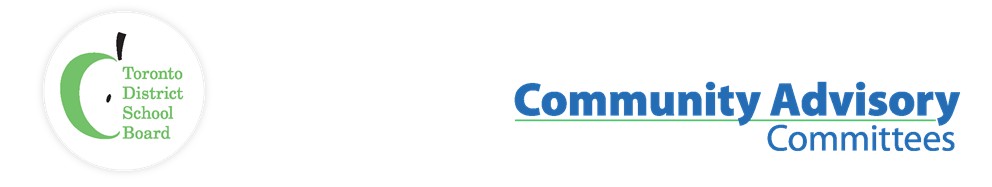 Name of Committee: Urban Indigenous Community Advisory Committee Meeting Date: Tuesday, February 15, 2022Time: 6:00 p.m. – 7:30 p.m.Attendance via Zoom:Core Voting Constituents: Present: Elder Dr. Joanne Dallaire, Elder Pauline Shirt, Elder Dr. Duke Redbird, Elder Clayton Shirt , Tanya Senk (System Superintendent, Indigenous Education, UIEC and Kâpapâmahchakwêw / Wandering Spirt School, TDSB) ,Robert Durocher (Centrally Assigned Vice-Principal, TDSB), Isaiah Shafqat (Indigenous Student Trustee, TDSB), Tracy Mackenzie (Community Liaison, TDSB), Mary Doucette (Administrative Liaison SOE, TDSB), Bonnie Johnston (Social Worker, TDSB), Natasha Gleeson (Instructional Leader, TDSB), Ryan Neepin (Teacher, TDSB), Marilyn Hew (TYRMC), Shannon Judge (Community), Joe Rock (City of Toronto, Early ON), Dr. Bob Phillips (Community), Waabshkaa Mkwa (2 Spirited People of the 1st Nation), Dr. Susan Dion (York University), Sean Gale (Student Success Teacher, TDSB)TDSB Trustees: Present: Trustee Alexander Brown (Ward 12), Trustee Dan McLean (Ward 2), Trustee Michelle Aarts (Ward 16), Trustee Trixie Doyle (Ward 14), Trustee Chris Moise (Ward 10)TDSB Staff: Present: Jim Spyropoulos (Executive Superintendent, Human Rights and Indigenous Education, TDSB),  Michelle Blackie (Vice-Principal, TDSB), Michael Griesz (Principal, TDSB), Michael Sanders (Principal, TDSB), Ixchel Bennett (Centrally Assigned Vice-Principal, TDSB), Cori MacFarlane (Office Administrator, TDSB),Saby Chandi (Principal, TDSB)Guests: Suzanne Brunelle (Senator, TYRMC), Shirley Debaasige (President, TYRMC), Elder Blu Waters (Seneca College), Tyler Raponi (Board Governance Administrator, TDSB), Michael Cheena (Community)Regrets: Christina Saunders (Principal, TDSB), Trustee Stephanie Donaldson (Ward 9), Selina Young (Director of Indigenous Affairs Office, City of Toronto), Stephen Hepburn (Vice Principal, TDSB)ITEMDISCUSSIONMOTION /RECOMMENDATION Call to Order, Traditional Opening, Review of Meeting Etiquette, Code of ConductElder Dr. Joanne Dallaire chaired the meeting, conducted a traditional opening with Elder Clayton Shirt.Elder Dr. Joanne Dallaire spoke to the code of conduct for UICAC (Urban Indigenous Community Advisory Committee) members and guests. Introductions from the membership in attendance. Elder Dr. Joanne Dallaire chaired the meeting, conducted a traditional opening with Elder Clayton Shirt.Elder Dr. Joanne Dallaire spoke to the code of conduct for UICAC (Urban Indigenous Community Advisory Committee) members and guests. Introductions from the membership in attendance. Approval of AgendaThe agenda of February 15, 2022, moved by Dr. Bob Phillips, seconded by Marilyn HewThe agenda of February 15, 2022, moved by Dr. Bob Phillips, seconded by Marilyn HewReview and Approval of the minutesThe minutes of January 18, 2022, moved by Indigenous Trustee Isaiah Shafqat, seconded by Marilyn HewThe minutes of January 18, 2022, moved by Indigenous Trustee Isaiah Shafqat, seconded by Marilyn HewDeclaration of conflict of interest, Terms of ReferenceNoneNoneUICAC Priorities for 2020-21 Re-visited:Facility, 16 Phin – Mobility, Accessibility, Health & Safety, Renovations. Trustees, Indigenous Student Trustee (TDSB)Hiring practices, recruitment, retention, and mobility.UICAC Priorities:Facility, 16 Phin – Mobility, Accessibility, Health & Safety, RenovationsNothing to reportIndigenous TDSB Trustee Nothing to reportHiring Practices, Recruitment, Retention, and Mobility Nothing to reportElders Council Update:Elder Dr. Joanne DallaireWe have come a long way and the need for our future generations deserve to have a proper school that does not reflect colonial histories.Elder Dr. Duke RedbirdProgress is being made on getting a new building and work is being done at all levels at the TDSB.Elder Clayton ShirtReminder of the need of a new facility.  Too much funding is being invested for repairs and it is time for a new building. Staff Update:Tanya Senk (System Superintendent, Indigenous Education, TDSB) Elders Council met with the Ministry of Education, Deputy Minister and Assistant Deputy Minister with the Director of our Board, Colleen Russell-Rawlins and, Dr. Susan Dion to discuss the need of a new facility for Kâpapâmahchakwêw.  Tanya Senk moved a motion that was seconded by Elder Dr. Duke Redbird.The Urban Indigenous Community Advisory Committee recommends that: the Toronto District School Board submit a proposal to the Ministry of Education for a new, state-of-the-art, stand alone building that centres Indigenous ways of being and knowing, and is in keeping with Indigenous pedagogies, while having a holistic approach to mental health that encompasses the mind, body, heart and, spirit for Kâpapâmahchakwêw – K-12 / Wandering Spirit School and The Urban Indigenous Education Centre;that this be submitted as part of this year’s capital project submission as soon as possible.Jim Spyropoulos (Executive Superintendent, Human Rights, and Indigenous Education, TDSB)Provided high level overview of Board processes.Motion by Tanya Senk on behalf of Elder Pauline ShirtIndigenous Student Trustee & Trustee Update:Isaiah Shafqat (Indigenous Student Trustee, TDSB)Motion was drafted by the Student Trustees to have the Chair of the Board send a letter of advocacy to the Minister of Education.  It will go to Board at the end of April.OSTA-AECO will be holding its Board Council Conference on Friday, February 18th – 19th.Additional motions are being drafted around Indigenous language.  Updates to follow.TYIC is applying for a grant to build four medicine gardens across the TDSB.  Luanna Harper Shirt has taken the position of Elder for the TYIC and we look forward to her teachings.Kâpapâmahchakwêw – Wandering Spirit School (SEC) Student Leadership collective is in its final planning stages and will be the first of its kind high school.New and Other BusinessNothing to reportFuture Topics:Indigenous Board Trustee Recruitment Committee (Dr. Susan Dion)Traditional Closing:Elder Pauline Shirt closed the meeting 